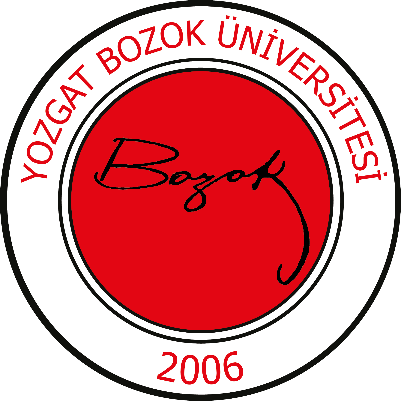 T.C.YOZGAT BOZOK ÜNİVERSİTESİ     ………………….. FAKÜLTESİ/YÜKSEKOKULU/MESLEK YÜKSEKOKULU……………………….. BÖLÜMÜ / PROGRAMI AÇILMA BAŞVURUSUARALIK, 2023*Bu dosya .pdf formatında başvuru dosyasına eklenmelidir.*Ayrıntılı gerekçenin aşağıdaki belirtilen başlıklardan ve bunlara eklenebilecek diğer hususlardan oluşması önerilmektedir:Bölümün/Programın Açılma GerekçesiBölümün/Programın AmacıBölümün/Programın HedefleriBölüm/Program Mezunlarının İstihdam Alanları Bölüm/Program Açılması ile İlgili İç ve Dış Paydaş Görüşleri (Resmi yazışma, Anket, Mülakat, Görüşme tutanağı)